PRIHLÁŠKA NA SVIATOSŤ BIRMOVANIA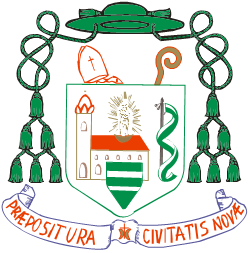 Farnosť Nové Mesto nad Váhom*  Osobné údaje kandidáta sviatosti birmovaniaMeno:       .................................................................................................................Priezvisko:      .....................................................................................................................Dátum a miesto narodenia:    ................................................................................................Presná adresa:      .....................................................................................................................................................**  Miesto krstu:    .............................................................................Miesto prvého sv. prijímania:     ....................................................................Tel. číslo:E-mail:Navštevovaná škola v školskom roku 2020/2021:***  Zvolené birmovné meno:****  Meno birmovného rodiča:Dátum narodenia birmovného rodiča:                                    Osobné údaje rodičovMeno otca: 		Meno matky: Priezvisko:						   Priezvisko:Vyznanie:						     Vyznanie:Tel. kontakt na rodičov :E-mail rodičov:(*otoč stranu – inštrukcie )Inštrukcie k vyplneniu prihlášky* 	kvôli spracovávaniu osobných údajov, prosíme,  vyjadrite súhlas svojím podpisom dolu  na tejto strane prihlášky.       ( Ide o vyjadrenie súhlasu  dotknutých osôb so spracovaním osobných údajov  ako to vyžaduje zákon 18/2018 Z.z. o ochrane osob. údajov )**  	ak nie si pokrstený/á v našej farnosti, s prihláškou je nutné priniesť krstný list z farnosti, kde si 	bol/a pokrstený/á *** 	birmovné meno je meno, ktoré môže byť vybrané podľa mena známych svätých. Napr.: Mária, 	Anna, Terézia, Jozef, František a podobne.****	Je čas, aby si vo svojom okolí našiel človeka, ktorý by ti bol vzorom správneho konania, s ktorým by si sa mohol dôverne poradiť, ktorý by ti pomáhal na ceste k zrelému kresťanstvu. Máš si nájsť birmovného rodiča. Birmovný rodič by mal byť človek, ktorého si vážiš, ktorému dôveruješ. Birmovný rodič nie je len na to, aby ťa pri udelení sviatosti predstavil biskupovi a potom ti dával darček na Vianoce a meniny. Birmovný rodič bude preto držať pri udeľovaní sviatosti pravú ruku na tvojom ramene, aby tým naznačil, že ťa prijíma za svojho chránenca, priateľa, že s tebou vstupuje do nového príbuzenského vzťahu, že ti chce ochotnou rukou pomáhať, že chce byť tvojou oporou, priateľom, radcom. Preto je najlepšie, keď si svojho birmovaného rodiča k birmovke vyhľadáš sám. Vyberaj si takého, ktorý by mohol plniť, čo od neho Cirkev žiada: aby ti bol dobrým vzorom a radcom a priateľom v čase dospievania a dozrievania a zostal ním aj po celý tvoj život.Birmovný rodič musí spĺňať tieto podmienky:musí byť katolík,musí byť pobirmovaný,ak žije s partnerom, musí byť zosobášený v katolíckom kostole a nemôže byť rozvedený,musí byť schopný plniť úlohu birmovného rodiča a musí mať úmysel plniť túto úlohu,musí viesť život primeraný viere a úlohe, ktorú má prijať (tzn. plní si najzakladanejšie povinnosti: pravidelne chodí na sv. omšu v nedeľu a prikázaný sviatok, pravidelne sa spovedáva – aspoň raz za rok, kresťansky vychováva deti, vedie príkladný život v rodine i v spoločnosti; nemôže to byť napr. alkoholik alebo taký, čo navštevuje pochybné podniky, alebo ten, kto škaredo nadáva, kto má výhrady voči učeniu Cirkvi, kto nadáva na Cirkev, kto nie je príkladom vo farnosti, medzi susedmi, v práci...)Môže to byť tvoj krstný rodič, tak by to bolo aj najsprávnejšie, avšak iba vtedy, ak si doteraz plnil a stále vzorne plní tieto povinnosti.Tvoj birmovný rodič by nemal byť príliš mladý – má mať skúsenosti. Nemal by byť príliš starý – má ti pomáhať celý život. Nemal by bývať príliš ďaleko – má ti pomáhať v príprave na birmovku, má ti byť poruke pred i po birmovke.Mal by to byť niekto, za koho sa nebudeš hanbiť a kto sa nebude hanbiť za teba.Dobre si teda rozmysli, koho požiadaš, aby sa stal tvojím birmovným rodičom. Vyber si dobre!Ak si nevieš sám rady, popros o radu rodičov, kňaza alebo katechétu.Ak si ho vyberieš a nie je pokrstený v našej farnosti, je potrebné priniesť spolu s prihláškou jeho krstný list!    Ak je pokrstený v našej farnosti, je potrebné uviesť dátum jeho narodenia, aby sme ho mohli dohľadať v matrike našich pokrstených.V  _________________________________                           dňa ________________Súhlas: Dotknutá osoba svojím podpisom potvrdzuje, že sa oboznámila s princípmi ochrany osobných údajov v Slovenskej republike a súhlasí so spracovaním osobných údajov kvôli dokumentácii ohľadom prijatia sviatostí Rímskokatolíckou cirkvou, Farnosť Nové Mesto nad Váhom.								____________________								Podpis zákonného zástupcuPrihlášku je potrebné odovzdať kňazovi farnosti s vyplnenou prílohou, ak treba krstným listom birmovanca a birmovného rodiča do 31. októbra 2021.